AUFGABE: Ordne die Molekülmodelle den Strukturformeln der Tabelle zu und finde im Vergleich zur Tabelle fehlende und zusätzliche Molekülmodelle.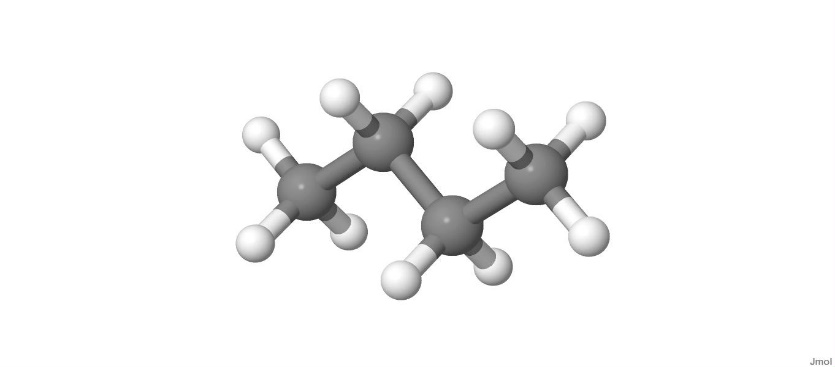 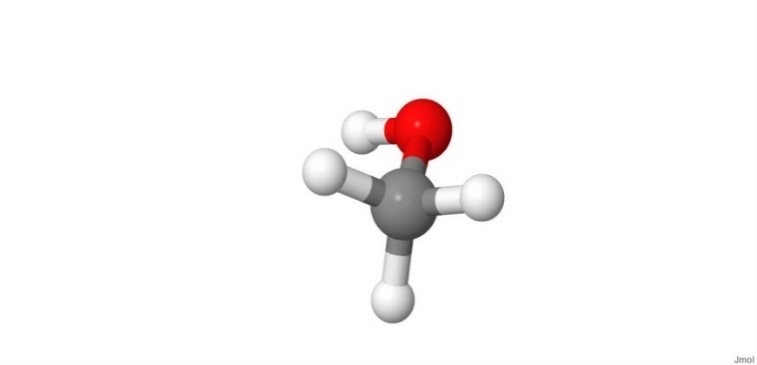 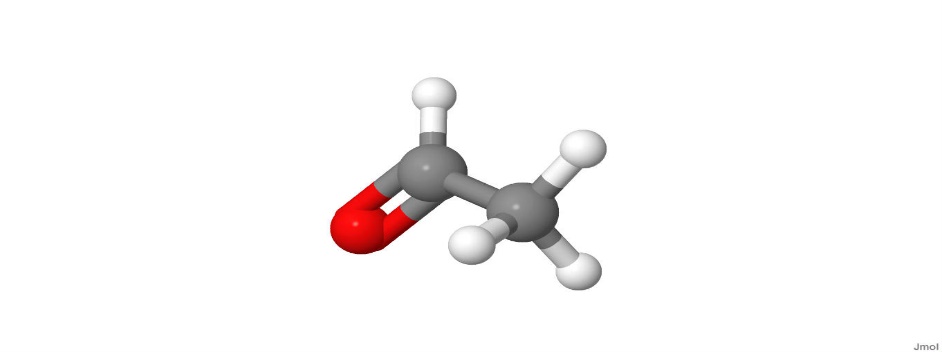 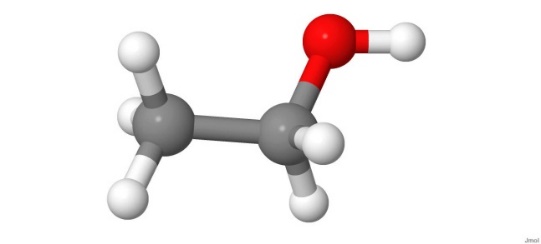 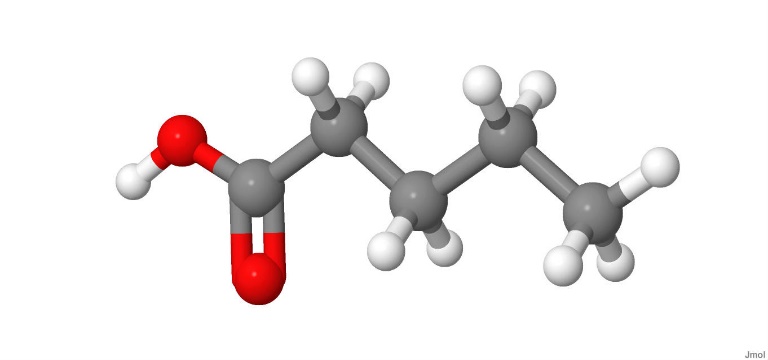 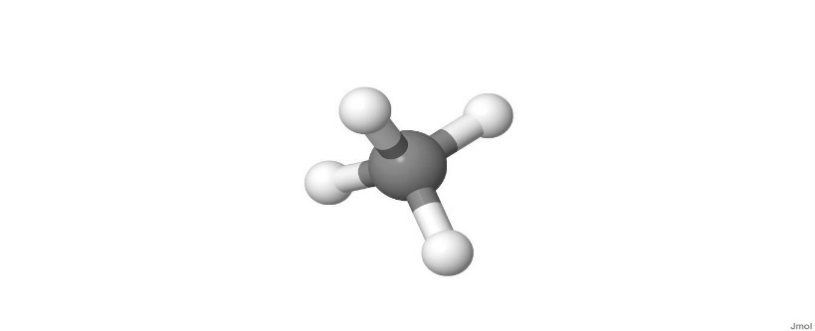 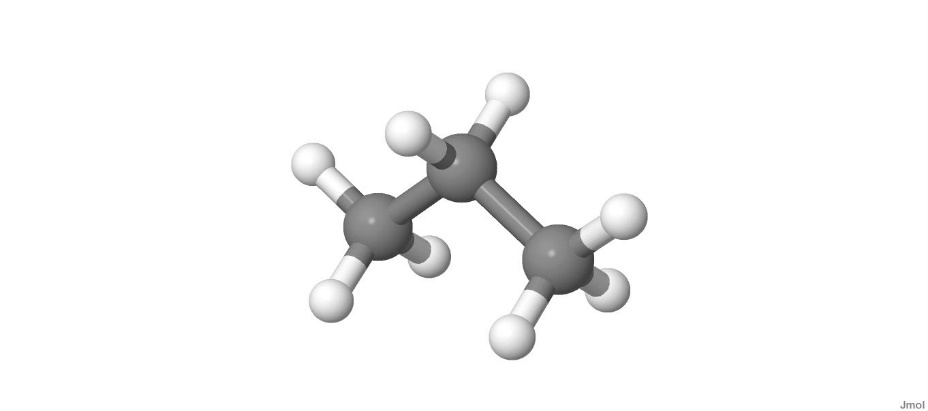 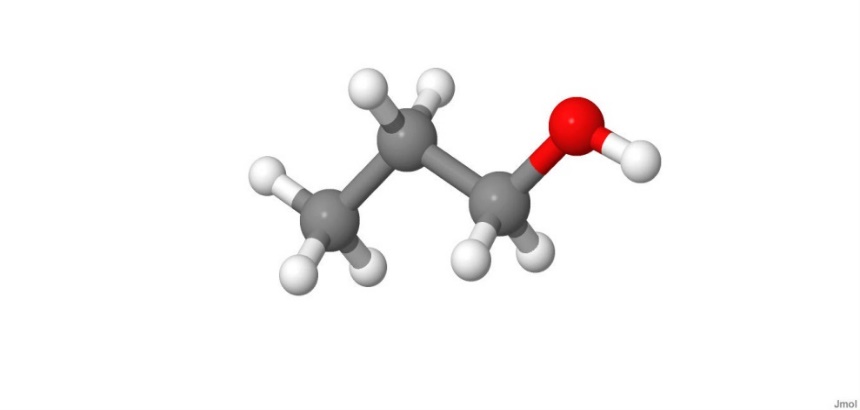 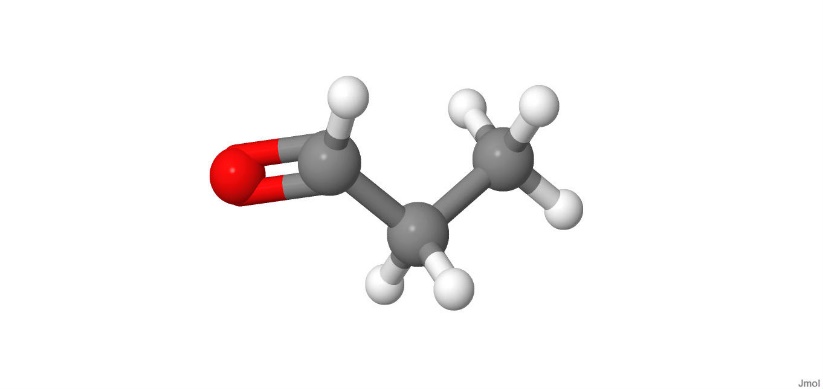 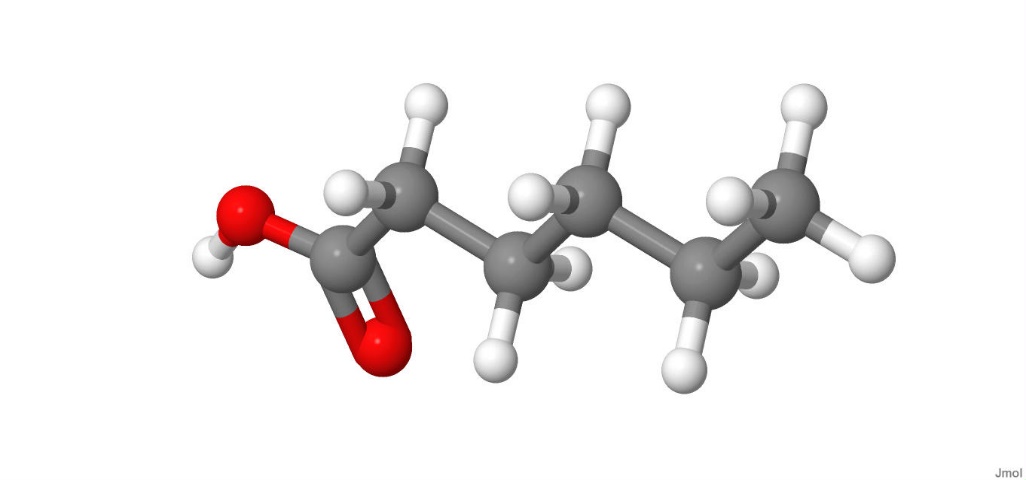 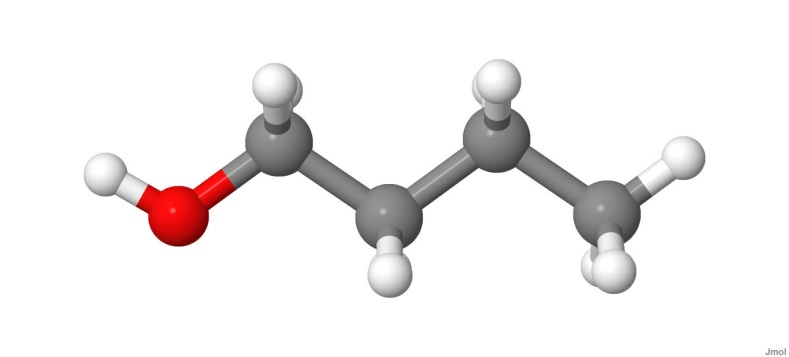 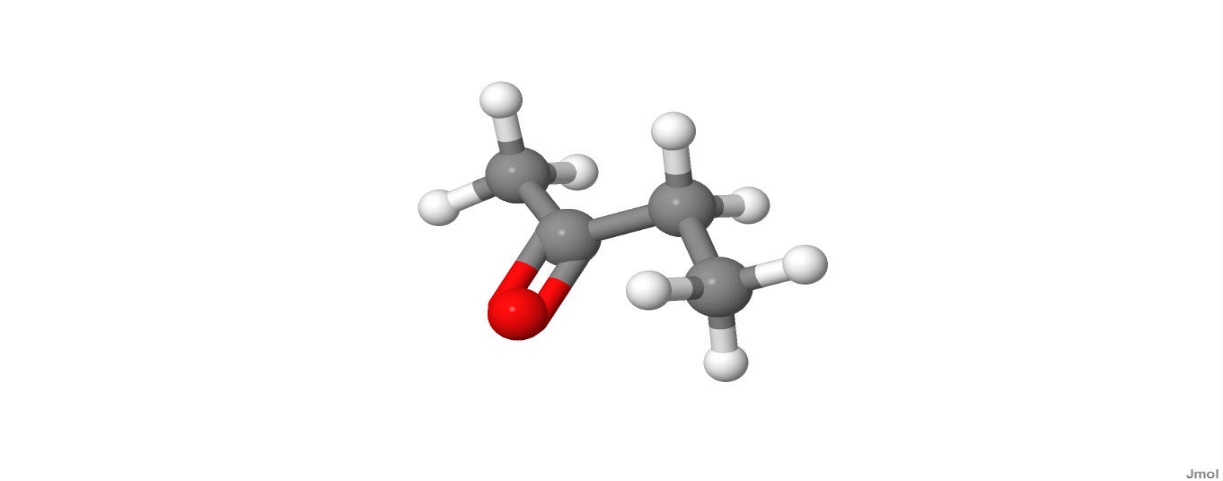 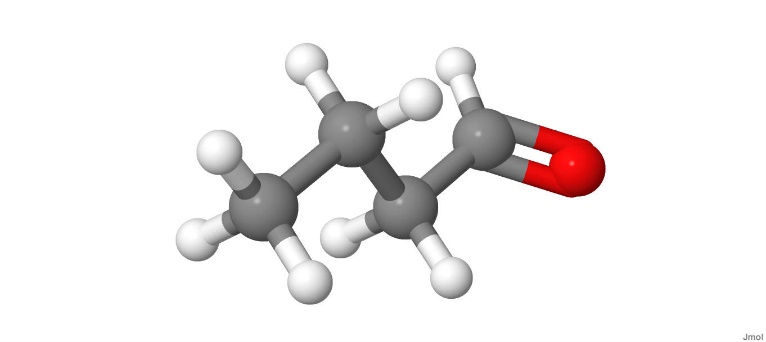 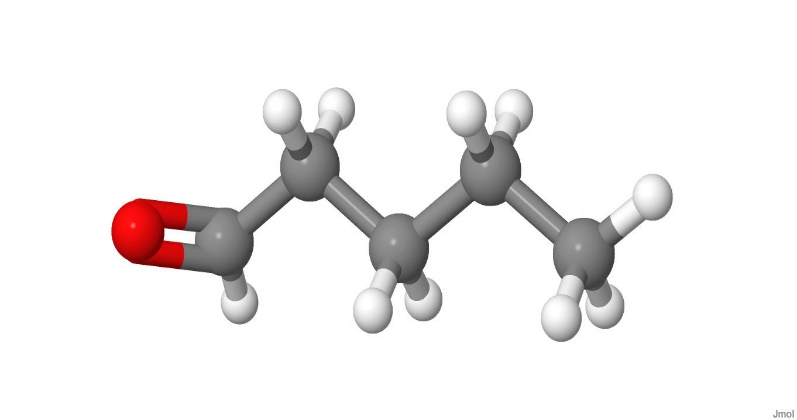 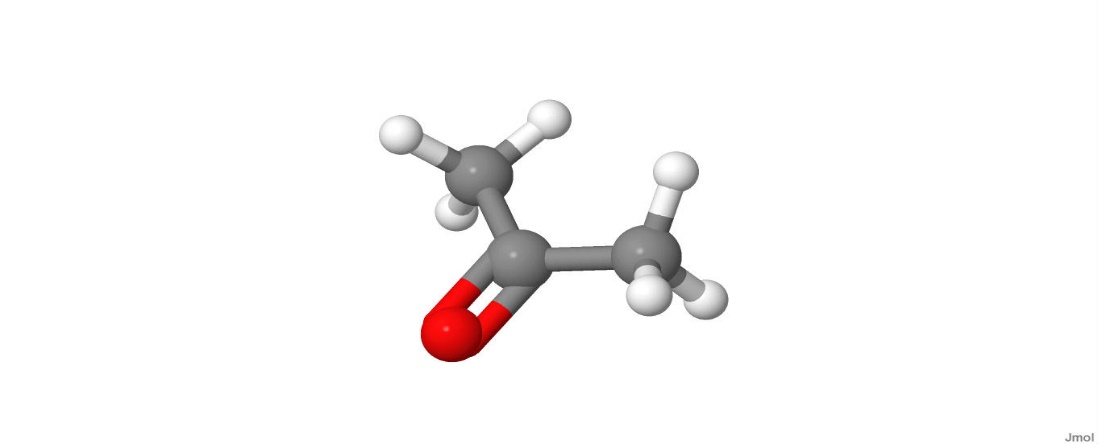 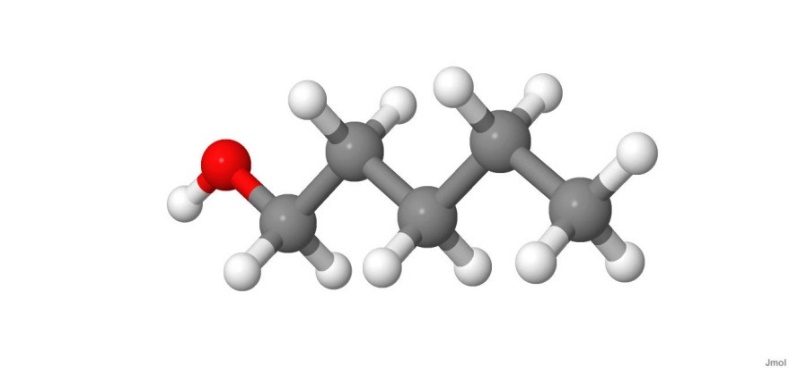 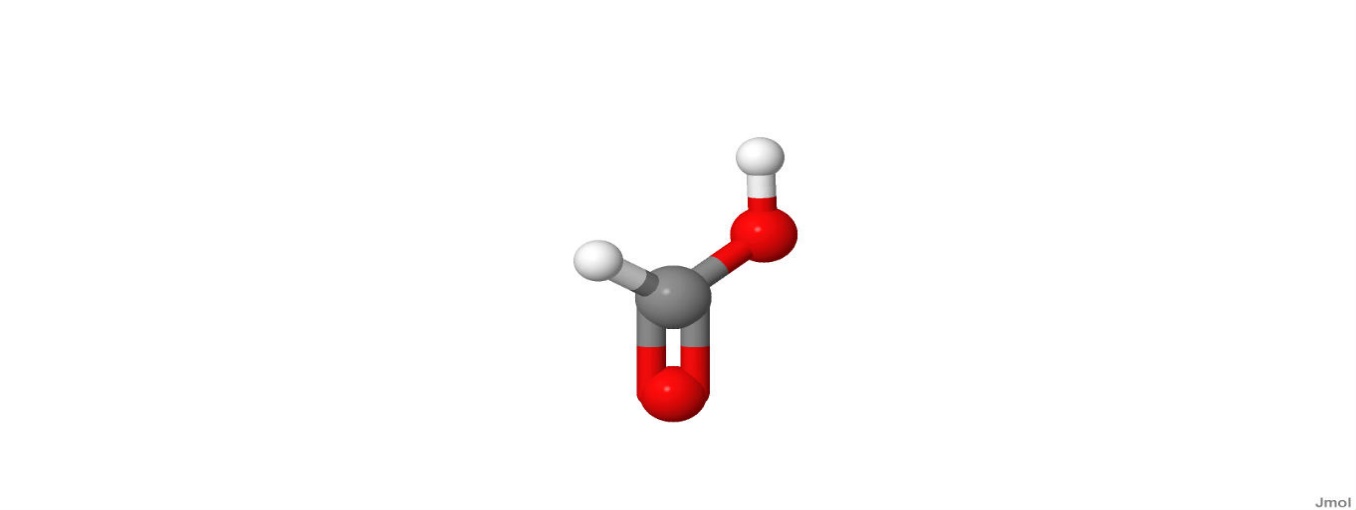 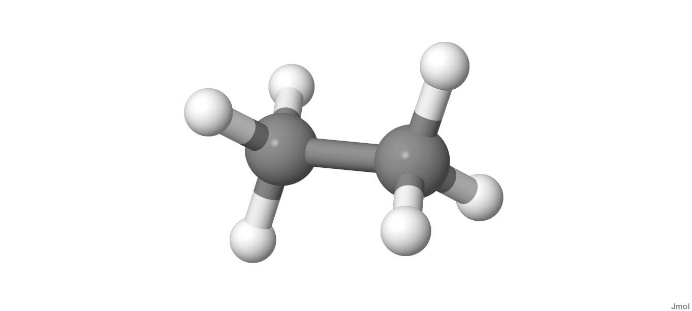 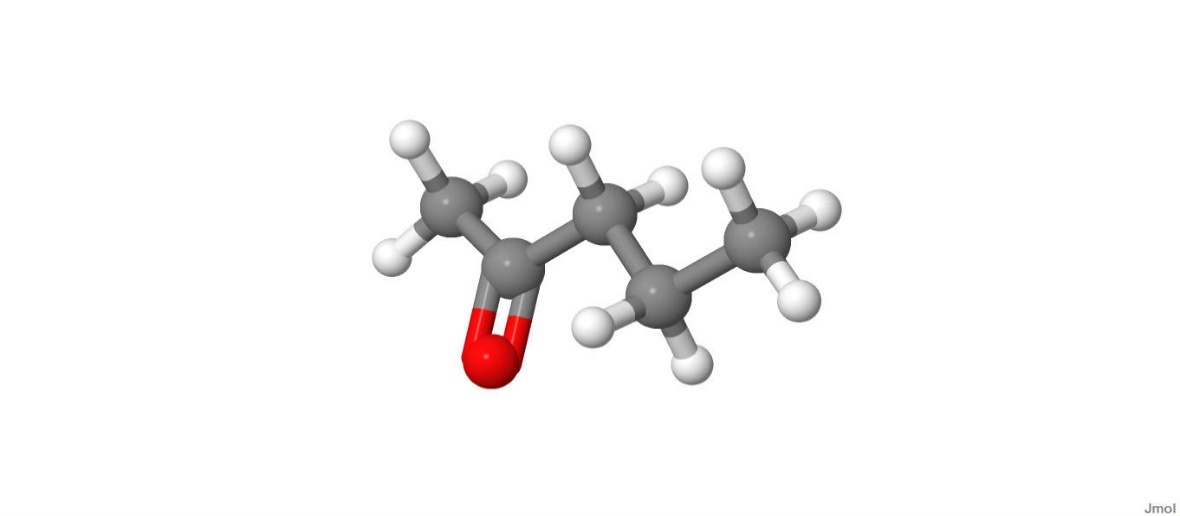 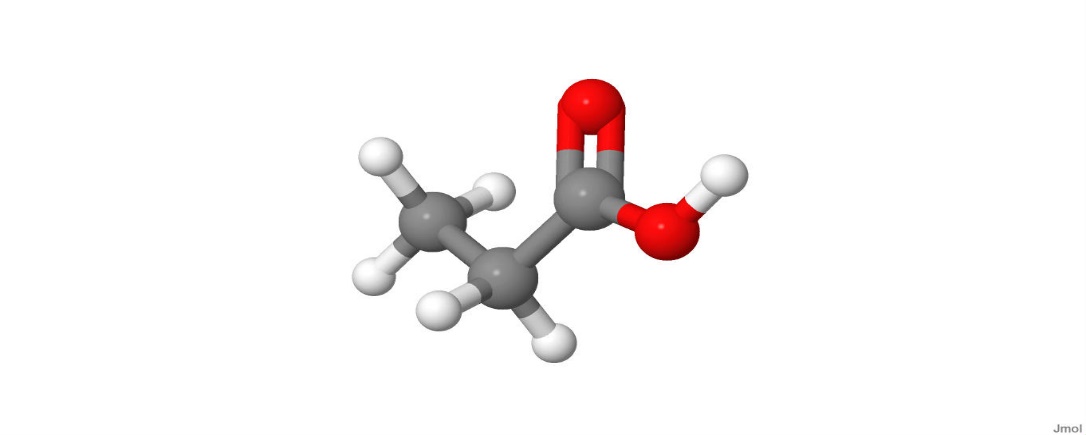 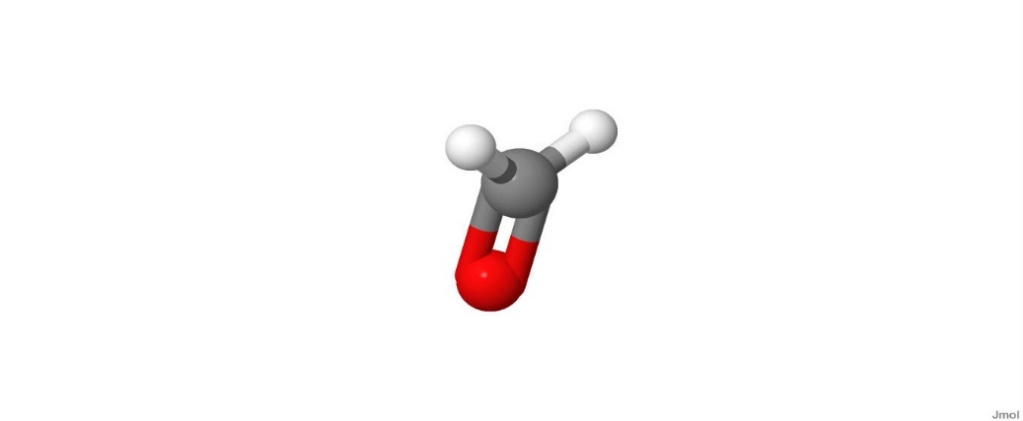 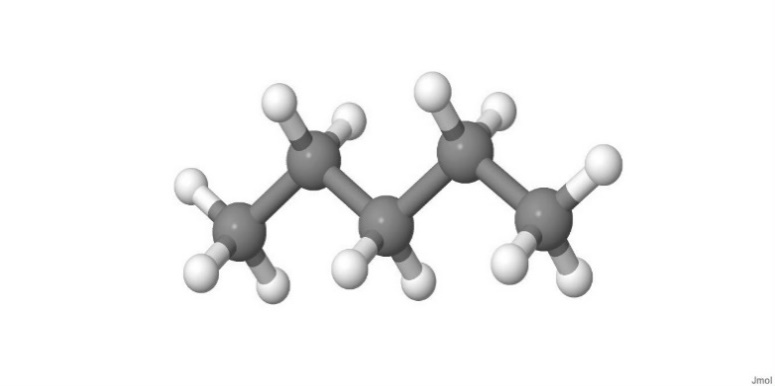 Lösung – Bei Ketonenfehlt 4a + 4b: gibt es NICHT – einfachstes Keton ist 4cBei Carbonsäurenfehlt 5b + 5d  selbst zeichnenist hier zusätzlich 5f (mit 6 C-Atomen) vorhanden: Hexansäure
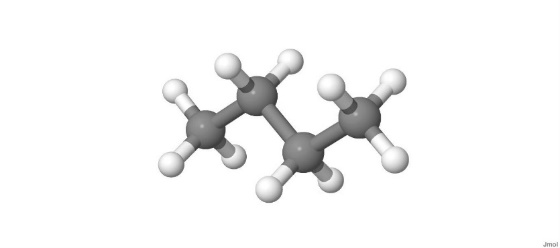 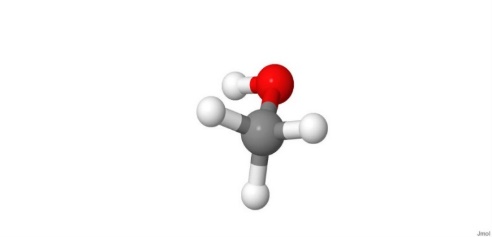 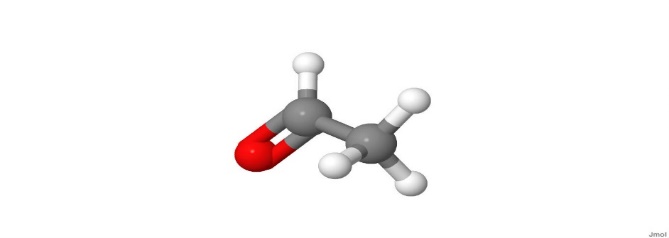 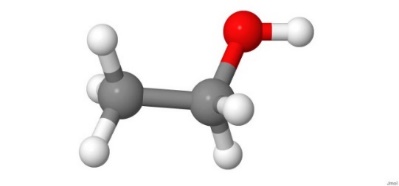 1d1d2a2a2a2a3b3b3b2b2b2b2b2b2b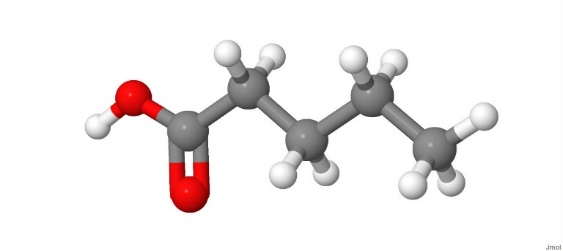 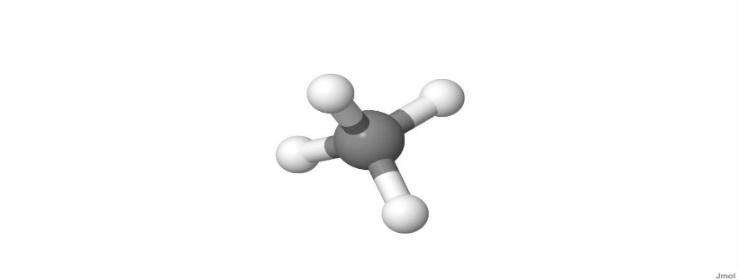 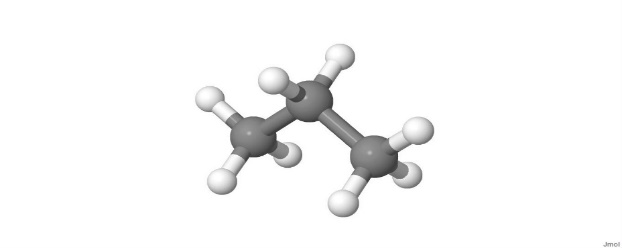 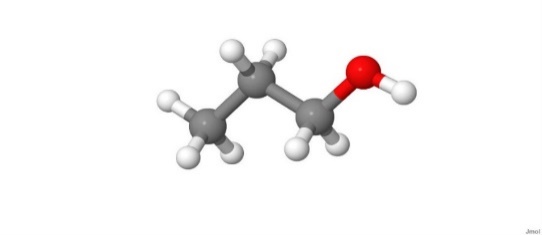 5c5c5c5c1a1a1a1c1c1c1c1c2c2c2c2c2c2c2c2c2c2c2c2c2c2c2c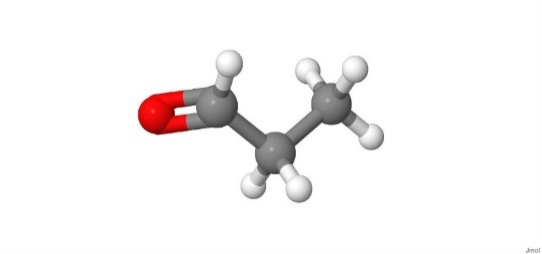 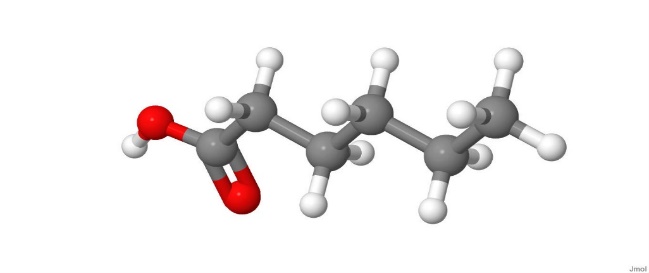 3c3c5f (wäre nächstes Glied der homologen Reihe)5f (wäre nächstes Glied der homologen Reihe)5f (wäre nächstes Glied der homologen Reihe)5f (wäre nächstes Glied der homologen Reihe)5f (wäre nächstes Glied der homologen Reihe)5f (wäre nächstes Glied der homologen Reihe)5f (wäre nächstes Glied der homologen Reihe)5f (wäre nächstes Glied der homologen Reihe)5f (wäre nächstes Glied der homologen Reihe)5f (wäre nächstes Glied der homologen Reihe)5f (wäre nächstes Glied der homologen Reihe)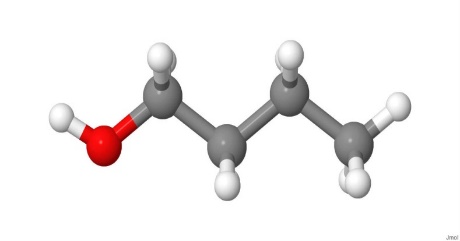 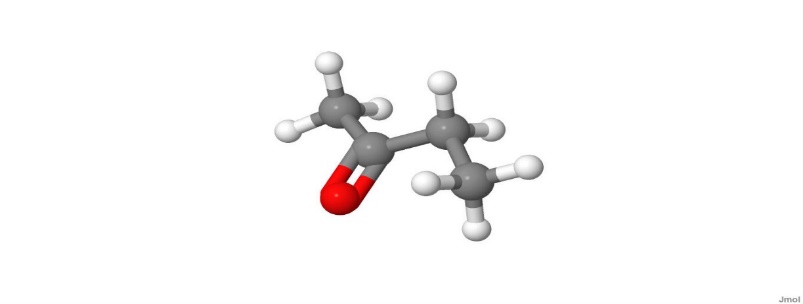 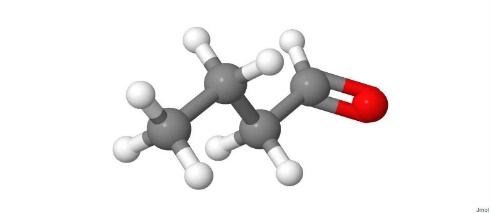 2d2d2d2d2d4d4d4d4d4d3d3d3d3d3d3d3d3d3d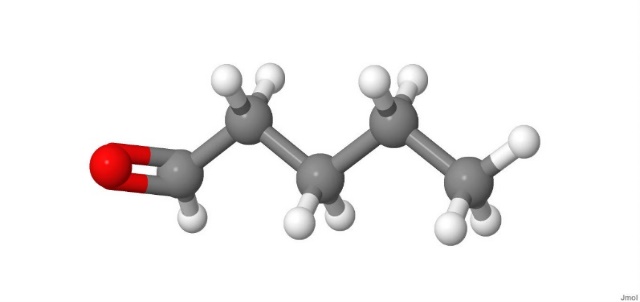 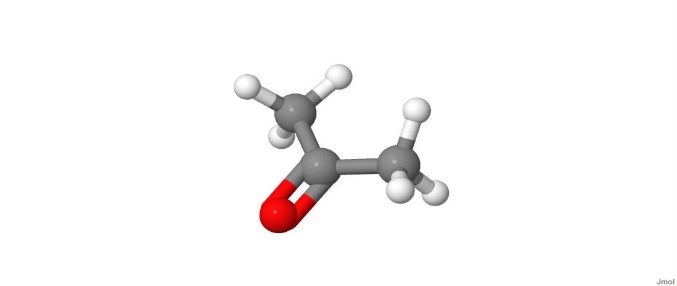 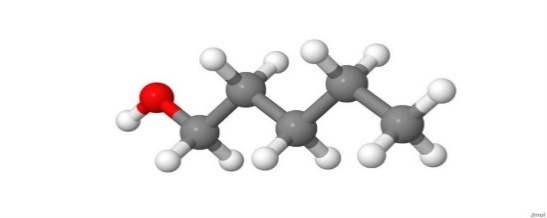 3e3e3e3e3e4c4c4c2e2e2e2e2e2e2e2e2e2e2e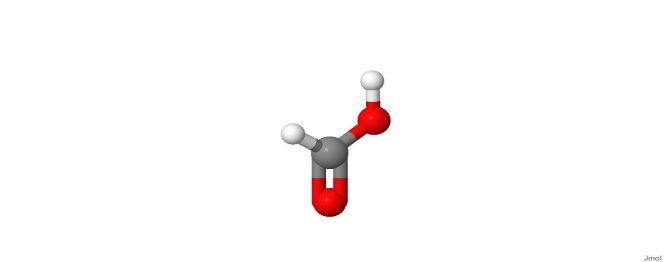 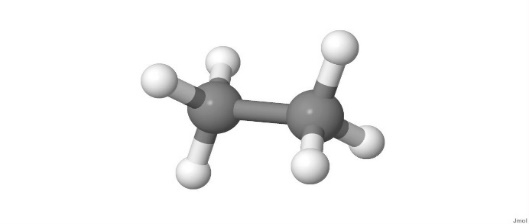 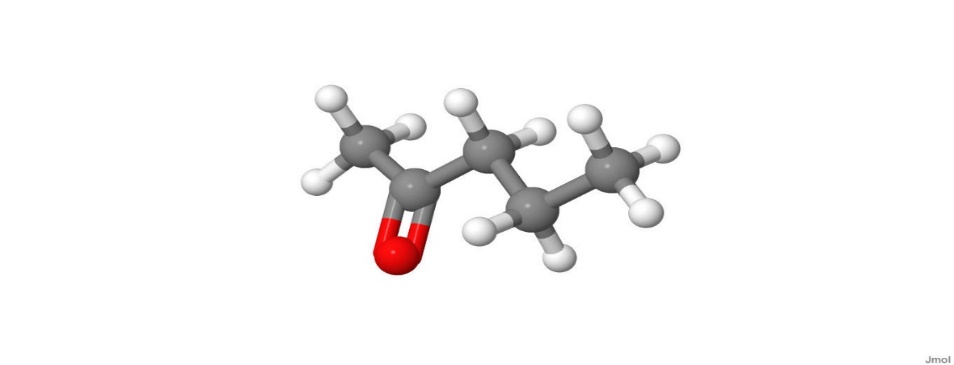 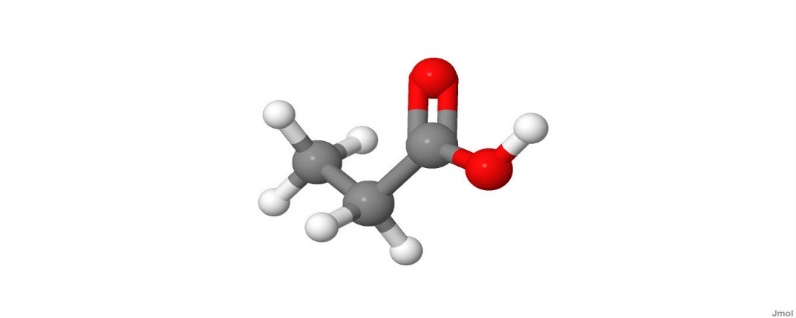 5a1b1b4e4e4e4e4e4e4e4e5c5c5c5c5c5c5c5c5c5c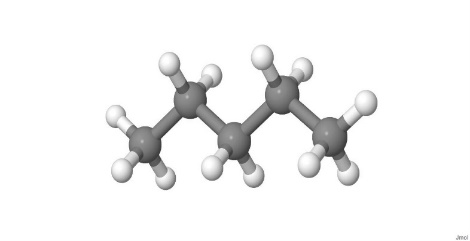 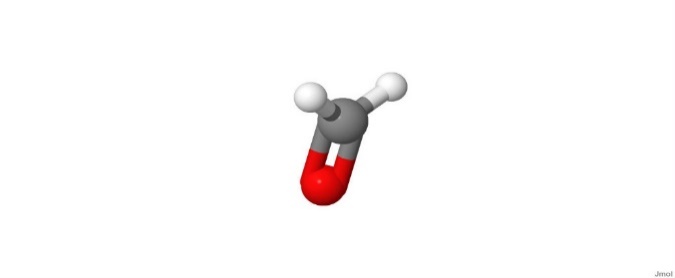 ???????1e1e3a3a3a3a3a3a3a3a